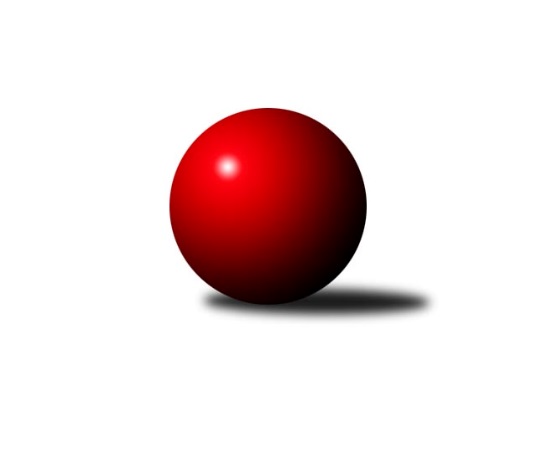 Č.6Ročník 2018/2019	20.5.2024 3. KLM D 2018/2019Statistika 6. kolaTabulka družstev:		družstvo	záp	výh	rem	proh	skore	sety	průměr	body	plné	dorážka	chyby	1.	KC Zlín	6	5	1	0	34.0 : 14.0 	(75.0 : 69.0)	3234	11	2175	1059	27	2.	SK Podlužan Prušánky	6	5	0	1	34.0 : 14.0 	(89.5 : 54.5)	3305	10	2202	1104	23.7	3.	KK Slavoj Žirovnice	6	4	0	2	29.5 : 18.5 	(82.0 : 62.0)	3200	8	2187	1014	32.3	4.	TJ Centropen Dačice B	6	3	1	2	26.0 : 22.0 	(71.5 : 72.5)	3203	7	2170	1033	34.3	5.	TJ Sokol Husovice C	6	2	2	2	25.0 : 23.0 	(78.5 : 65.5)	3224	6	2179	1045	34.2	6.	TJ Lokomotiva České Budějovice	6	3	0	3	25.0 : 23.0 	(72.5 : 71.5)	3203	6	2160	1043	38.5	7.	TJ Sokol Šanov	6	3	0	3	22.0 : 26.0 	(64.0 : 80.0)	3206	6	2181	1025	35.2	8.	TJ Sokol Mistřín	6	2	0	4	22.0 : 26.0 	(76.5 : 67.5)	3185	4	2157	1028	33.2	9.	TJ Start Jihlava	6	2	0	4	21.0 : 27.0 	(68.0 : 76.0)	3217	4	2189	1028	35.5	10.	TJ Sokol Slavonice	6	2	0	4	19.0 : 29.0 	(73.0 : 71.0)	3174	4	2147	1027	30.2	11.	SK Baník Ratiškovice	6	2	0	4	15.5 : 32.5 	(55.0 : 89.0)	3192	4	2147	1044	37.3	12.	KK Réna Ivančice	6	1	0	5	15.0 : 33.0 	(58.5 : 85.5)	3099	2	2118	981	40.7Tabulka doma:		družstvo	záp	výh	rem	proh	skore	sety	průměr	body	maximum	minimum	1.	SK Podlužan Prušánky	3	3	0	0	20.0 : 4.0 	(49.5 : 22.5)	3344	6	3366	3315	2.	KC Zlín	3	3	0	0	18.0 : 6.0 	(38.5 : 33.5)	3290	6	3299	3276	3.	TJ Centropen Dačice B	3	2	0	1	16.0 : 8.0 	(42.0 : 30.0)	3299	4	3336	3273	4.	KK Slavoj Žirovnice	3	2	0	1	15.0 : 9.0 	(41.5 : 30.5)	3219	4	3297	3164	5.	TJ Start Jihlava	3	2	0	1	15.0 : 9.0 	(36.0 : 36.0)	3199	4	3280	3157	6.	TJ Sokol Šanov	3	2	0	1	14.0 : 10.0 	(36.5 : 35.5)	3162	4	3193	3135	7.	TJ Sokol Slavonice	4	2	0	2	15.0 : 17.0 	(50.5 : 45.5)	3133	4	3241	3000	8.	TJ Lokomotiva České Budějovice	2	1	0	1	10.0 : 6.0 	(27.5 : 20.5)	3155	2	3244	3066	9.	TJ Sokol Husovice C	3	0	2	1	10.0 : 14.0 	(35.5 : 36.5)	3190	2	3198	3180	10.	TJ Sokol Mistřín	3	1	0	2	9.0 : 15.0 	(35.5 : 36.5)	3285	2	3326	3264	11.	KK Réna Ivančice	3	1	0	2	9.0 : 15.0 	(30.5 : 41.5)	3100	2	3157	3055	12.	SK Baník Ratiškovice	3	1	0	2	8.5 : 15.5 	(27.0 : 45.0)	3215	2	3267	3164Tabulka venku:		družstvo	záp	výh	rem	proh	skore	sety	průměr	body	maximum	minimum	1.	KC Zlín	3	2	1	0	16.0 : 8.0 	(36.5 : 35.5)	3215	5	3358	3090	2.	TJ Sokol Husovice C	3	2	0	1	15.0 : 9.0 	(43.0 : 29.0)	3235	4	3243	3227	3.	KK Slavoj Žirovnice	3	2	0	1	14.5 : 9.5 	(40.5 : 31.5)	3194	4	3318	3027	4.	SK Podlužan Prušánky	3	2	0	1	14.0 : 10.0 	(40.0 : 32.0)	3293	4	3369	3227	5.	TJ Lokomotiva České Budějovice	4	2	0	2	15.0 : 17.0 	(45.0 : 51.0)	3215	4	3328	3143	6.	TJ Centropen Dačice B	3	1	1	1	10.0 : 14.0 	(29.5 : 42.5)	3171	3	3238	3104	7.	TJ Sokol Mistřín	3	1	0	2	13.0 : 11.0 	(41.0 : 31.0)	3151	2	3197	3128	8.	TJ Sokol Šanov	3	1	0	2	8.0 : 16.0 	(27.5 : 44.5)	3221	2	3282	3132	9.	SK Baník Ratiškovice	3	1	0	2	7.0 : 17.0 	(28.0 : 44.0)	3184	2	3235	3138	10.	TJ Sokol Slavonice	2	0	0	2	4.0 : 12.0 	(22.5 : 25.5)	3195	0	3214	3176	11.	TJ Start Jihlava	3	0	0	3	6.0 : 18.0 	(32.0 : 40.0)	3222	0	3327	3158	12.	KK Réna Ivančice	3	0	0	3	6.0 : 18.0 	(28.0 : 44.0)	3098	0	3124	3072Tabulka podzimní části:		družstvo	záp	výh	rem	proh	skore	sety	průměr	body	doma	venku	1.	KC Zlín	6	5	1	0	34.0 : 14.0 	(75.0 : 69.0)	3234	11 	3 	0 	0 	2 	1 	0	2.	SK Podlužan Prušánky	6	5	0	1	34.0 : 14.0 	(89.5 : 54.5)	3305	10 	3 	0 	0 	2 	0 	1	3.	KK Slavoj Žirovnice	6	4	0	2	29.5 : 18.5 	(82.0 : 62.0)	3200	8 	2 	0 	1 	2 	0 	1	4.	TJ Centropen Dačice B	6	3	1	2	26.0 : 22.0 	(71.5 : 72.5)	3203	7 	2 	0 	1 	1 	1 	1	5.	TJ Sokol Husovice C	6	2	2	2	25.0 : 23.0 	(78.5 : 65.5)	3224	6 	0 	2 	1 	2 	0 	1	6.	TJ Lokomotiva České Budějovice	6	3	0	3	25.0 : 23.0 	(72.5 : 71.5)	3203	6 	1 	0 	1 	2 	0 	2	7.	TJ Sokol Šanov	6	3	0	3	22.0 : 26.0 	(64.0 : 80.0)	3206	6 	2 	0 	1 	1 	0 	2	8.	TJ Sokol Mistřín	6	2	0	4	22.0 : 26.0 	(76.5 : 67.5)	3185	4 	1 	0 	2 	1 	0 	2	9.	TJ Start Jihlava	6	2	0	4	21.0 : 27.0 	(68.0 : 76.0)	3217	4 	2 	0 	1 	0 	0 	3	10.	TJ Sokol Slavonice	6	2	0	4	19.0 : 29.0 	(73.0 : 71.0)	3174	4 	2 	0 	2 	0 	0 	2	11.	SK Baník Ratiškovice	6	2	0	4	15.5 : 32.5 	(55.0 : 89.0)	3192	4 	1 	0 	2 	1 	0 	2	12.	KK Réna Ivančice	6	1	0	5	15.0 : 33.0 	(58.5 : 85.5)	3099	2 	1 	0 	2 	0 	0 	3Tabulka jarní části:		družstvo	záp	výh	rem	proh	skore	sety	průměr	body	doma	venku	1.	TJ Sokol Šanov	0	0	0	0	0.0 : 0.0 	(0.0 : 0.0)	0	0 	0 	0 	0 	0 	0 	0 	2.	TJ Centropen Dačice B	0	0	0	0	0.0 : 0.0 	(0.0 : 0.0)	0	0 	0 	0 	0 	0 	0 	0 	3.	KK Réna Ivančice	0	0	0	0	0.0 : 0.0 	(0.0 : 0.0)	0	0 	0 	0 	0 	0 	0 	0 	4.	TJ Sokol Slavonice	0	0	0	0	0.0 : 0.0 	(0.0 : 0.0)	0	0 	0 	0 	0 	0 	0 	0 	5.	TJ Start Jihlava	0	0	0	0	0.0 : 0.0 	(0.0 : 0.0)	0	0 	0 	0 	0 	0 	0 	0 	6.	KK Slavoj Žirovnice	0	0	0	0	0.0 : 0.0 	(0.0 : 0.0)	0	0 	0 	0 	0 	0 	0 	0 	7.	SK Podlužan Prušánky	0	0	0	0	0.0 : 0.0 	(0.0 : 0.0)	0	0 	0 	0 	0 	0 	0 	0 	8.	KC Zlín	0	0	0	0	0.0 : 0.0 	(0.0 : 0.0)	0	0 	0 	0 	0 	0 	0 	0 	9.	TJ Lokomotiva České Budějovice	0	0	0	0	0.0 : 0.0 	(0.0 : 0.0)	0	0 	0 	0 	0 	0 	0 	0 	10.	TJ Sokol Husovice C	0	0	0	0	0.0 : 0.0 	(0.0 : 0.0)	0	0 	0 	0 	0 	0 	0 	0 	11.	TJ Sokol Mistřín	0	0	0	0	0.0 : 0.0 	(0.0 : 0.0)	0	0 	0 	0 	0 	0 	0 	0 	12.	SK Baník Ratiškovice	0	0	0	0	0.0 : 0.0 	(0.0 : 0.0)	0	0 	0 	0 	0 	0 	0 	0 Zisk bodů pro družstvo:		jméno hráče	družstvo	body	zápasy	v %	dílčí body	sety	v %	1.	Jan Zálešák 	SK Podlužan Prušánky  	6	/	6	(100%)	15.5	/	24	(65%)	2.	Vojtěch Novák 	SK Podlužan Prušánky  	5	/	6	(83%)	19	/	24	(79%)	3.	Radim Meluzín 	TJ Sokol Husovice C 	5	/	6	(83%)	18.5	/	24	(77%)	4.	Martin Voltr 	TJ Lokomotiva České Budějovice  	5	/	6	(83%)	17	/	24	(71%)	5.	Martin Fiala 	TJ Sokol Mistřín  	5	/	6	(83%)	16	/	24	(67%)	6.	Pavel Černý 	TJ Lokomotiva České Budějovice  	5	/	6	(83%)	15.5	/	24	(65%)	7.	Martin Votava 	TJ Start Jihlava  	5	/	6	(83%)	13.5	/	24	(56%)	8.	Jiří Malínek 	TJ Centropen Dačice B 	5	/	6	(83%)	12	/	24	(50%)	9.	Patrik Solař 	KK Slavoj Žirovnice  	4.5	/	5	(90%)	13	/	20	(65%)	10.	Milan Kabelka 	TJ Centropen Dačice B 	4	/	4	(100%)	13	/	16	(81%)	11.	Miroslav Málek 	KC Zlín 	4	/	4	(100%)	12.5	/	16	(78%)	12.	David Švéda 	KK Slavoj Žirovnice  	4	/	5	(80%)	15.5	/	20	(78%)	13.	Jiří Svoboda 	TJ Sokol Slavonice 	4	/	5	(80%)	14	/	20	(70%)	14.	Dominik Fojtík 	SK Podlužan Prušánky  	4	/	5	(80%)	14	/	20	(70%)	15.	Aleš Procházka 	TJ Sokol Šanov  	4	/	5	(80%)	12	/	20	(60%)	16.	Jiří Konvalinka 	TJ Sokol Šanov  	4	/	6	(67%)	16	/	24	(67%)	17.	Petr Mika 	TJ Sokol Šanov  	4	/	6	(67%)	15	/	24	(63%)	18.	Radim Máca 	TJ Sokol Husovice C 	4	/	6	(67%)	14.5	/	24	(60%)	19.	Pavel Husar 	TJ Sokol Husovice C 	4	/	6	(67%)	14	/	24	(58%)	20.	Lukáš Novák 	TJ Start Jihlava  	4	/	6	(67%)	13.5	/	24	(56%)	21.	Josef Toman 	TJ Sokol Mistřín  	4	/	6	(67%)	13.5	/	24	(56%)	22.	Libor Kočovský 	KK Slavoj Žirovnice  	4	/	6	(67%)	13.5	/	24	(56%)	23.	František Kožich 	KK Slavoj Žirovnice  	4	/	6	(67%)	13	/	24	(54%)	24.	Bronislav Fojtík 	KC Zlín 	4	/	6	(67%)	13	/	24	(54%)	25.	Dominik Schüller 	SK Baník Ratiškovice 	4	/	6	(67%)	12.5	/	24	(52%)	26.	Lubomír Matějíček 	KC Zlín 	4	/	6	(67%)	11	/	24	(46%)	27.	Karel Ivaniš 	KC Zlín 	3	/	3	(100%)	8	/	12	(67%)	28.	Jaroslav Mošať 	KK Réna Ivančice  	3	/	4	(75%)	11	/	16	(69%)	29.	Tomáš Bártů 	TJ Centropen Dačice B 	3	/	4	(75%)	9.5	/	16	(59%)	30.	Luděk Svozil 	TJ Sokol Mistřín  	3	/	5	(60%)	14	/	20	(70%)	31.	Jindřich Kolařík 	KC Zlín 	3	/	5	(60%)	10.5	/	20	(53%)	32.	Pavel Blažek 	TJ Sokol Slavonice 	3	/	6	(50%)	15	/	24	(63%)	33.	Zdeněk Zálešák 	SK Podlužan Prušánky  	3	/	6	(50%)	15	/	24	(63%)	34.	Jiří Reban 	TJ Lokomotiva České Budějovice  	3	/	6	(50%)	14.5	/	24	(60%)	35.	Jaroslav Matějka 	TJ Start Jihlava  	3	/	6	(50%)	12	/	24	(50%)	36.	Michal Dostál 	TJ Sokol Slavonice 	3	/	6	(50%)	12	/	24	(50%)	37.	Tomáš Buršík 	KK Réna Ivančice  	3	/	6	(50%)	12	/	24	(50%)	38.	Miroslav Nemrava 	KK Réna Ivančice  	3	/	6	(50%)	11.5	/	24	(48%)	39.	Zdeněk Kamiš 	TJ Lokomotiva České Budějovice  	3	/	6	(50%)	9	/	24	(38%)	40.	Pavel Ryšavý 	KK Slavoj Žirovnice  	2	/	2	(100%)	6	/	8	(75%)	41.	Lukáš Prkna 	TJ Centropen Dačice B 	2	/	3	(67%)	10	/	12	(83%)	42.	Tomáš Válka 	TJ Sokol Husovice C 	2	/	3	(67%)	8	/	12	(67%)	43.	Lukáš Hlavinka 	SK Podlužan Prušánky  	2	/	3	(67%)	7	/	12	(58%)	44.	Josef Něnička 	SK Baník Ratiškovice 	2	/	3	(67%)	6	/	12	(50%)	45.	Tomáš Polášek 	KC Zlín 	2	/	3	(67%)	5	/	12	(42%)	46.	Stanislav Esterka 	SK Podlužan Prušánky  	2	/	4	(50%)	9	/	16	(56%)	47.	Radek Janás 	KC Zlín 	2	/	5	(40%)	10	/	20	(50%)	48.	Michal Tušl 	SK Baník Ratiškovice 	2	/	5	(40%)	9.5	/	20	(48%)	49.	Miroslav Bartoška 	TJ Sokol Slavonice 	2	/	5	(40%)	9.5	/	20	(48%)	50.	Tomáš Pospíchal 	TJ Centropen Dačice B 	2	/	5	(40%)	9	/	20	(45%)	51.	Milan Volf 	TJ Sokol Šanov  	2	/	5	(40%)	8	/	20	(40%)	52.	Jakub Cizler 	TJ Sokol Mistřín  	2	/	5	(40%)	8	/	20	(40%)	53.	Tomáš Reban 	TJ Lokomotiva České Budějovice  	2	/	5	(40%)	7.5	/	20	(38%)	54.	Jiří Matoušek 	TJ Sokol Slavonice 	2	/	5	(40%)	6.5	/	20	(33%)	55.	Tomáš Hrdlička 	KK Réna Ivančice  	2	/	5	(40%)	6.5	/	20	(33%)	56.	Petr Votava 	TJ Start Jihlava  	2	/	6	(33%)	11	/	24	(46%)	57.	Jiří Vlach 	TJ Start Jihlava  	2	/	6	(33%)	10	/	24	(42%)	58.	Igor Sedlák 	TJ Sokol Husovice C 	2	/	6	(33%)	10	/	24	(42%)	59.	Dalibor Šalplachta 	KK Réna Ivančice  	2	/	6	(33%)	9.5	/	24	(40%)	60.	Martin Gabrhel 	TJ Sokol Husovice C 	2	/	6	(33%)	9	/	24	(38%)	61.	Aleš Zálešák 	SK Baník Ratiškovice 	1.5	/	5	(30%)	10	/	20	(50%)	62.	Karel Fabeš 	TJ Centropen Dačice B 	1	/	1	(100%)	3	/	4	(75%)	63.	Jiří Trávníček 	TJ Sokol Husovice C 	1	/	1	(100%)	2	/	4	(50%)	64.	Martin Tesařík 	SK Podlužan Prušánky  	1	/	2	(50%)	5	/	8	(63%)	65.	Radim Abrahám 	KC Zlín 	1	/	2	(50%)	3	/	8	(38%)	66.	Petr Bakaj 	TJ Sokol Šanov  	1	/	2	(50%)	2	/	8	(25%)	67.	Jakub Kožich 	KK Slavoj Žirovnice  	1	/	3	(33%)	7	/	12	(58%)	68.	Stanislav Tichý 	TJ Sokol Slavonice 	1	/	3	(33%)	6.5	/	12	(54%)	69.	Jaroslav Polášek 	TJ Sokol Mistřín  	1	/	4	(25%)	7	/	16	(44%)	70.	Stanislav Zálešák 	TJ Sokol Mistřín  	1	/	4	(25%)	4	/	16	(25%)	71.	Zbyněk Bábíček 	TJ Sokol Mistřín  	1	/	5	(20%)	10	/	20	(50%)	72.	Miroslav Čekal 	KK Slavoj Žirovnice  	1	/	5	(20%)	7	/	20	(35%)	73.	Tomáš Polánský 	TJ Lokomotiva České Budějovice  	1	/	6	(17%)	8.5	/	24	(35%)	74.	Roman Doležal 	TJ Start Jihlava  	1	/	6	(17%)	8	/	24	(33%)	75.	Petr Janák 	TJ Centropen Dačice B 	1	/	6	(17%)	7.5	/	24	(31%)	76.	Viktor Výleta 	SK Baník Ratiškovice 	1	/	6	(17%)	7	/	24	(29%)	77.	Václav Podéšť 	SK Baník Ratiškovice 	1	/	6	(17%)	6	/	24	(25%)	78.	Daniel Bašta 	KK Slavoj Žirovnice  	0	/	1	(0%)	1.5	/	4	(38%)	79.	Petr Trusina 	TJ Sokol Husovice C 	0	/	1	(0%)	1.5	/	4	(38%)	80.	Luboš Staněk 	KK Réna Ivančice  	0	/	1	(0%)	1	/	4	(25%)	81.	Jaromír Šula 	TJ Sokol Husovice C 	0	/	1	(0%)	1	/	4	(25%)	82.	Láďa Chalupa 	TJ Sokol Slavonice 	0	/	1	(0%)	1	/	4	(25%)	83.	Michal Pálka 	SK Podlužan Prušánky  	0	/	1	(0%)	1	/	4	(25%)	84.	Jan Sýkora 	TJ Lokomotiva České Budějovice  	0	/	1	(0%)	0.5	/	4	(13%)	85.	Karel Kunc 	TJ Centropen Dačice B 	0	/	1	(0%)	0	/	4	(0%)	86.	Eduard Kremláček 	KK Réna Ivančice  	0	/	2	(0%)	2	/	8	(25%)	87.	Stanislav Červenka 	TJ Sokol Šanov  	0	/	3	(0%)	3.5	/	12	(29%)	88.	Petr Semorád 	TJ Centropen Dačice B 	0	/	3	(0%)	3.5	/	12	(29%)	89.	Michal Stieranka 	TJ Sokol Šanov  	0	/	3	(0%)	2.5	/	12	(21%)	90.	Tomáš Červenka 	TJ Sokol Šanov  	0	/	3	(0%)	1	/	12	(8%)	91.	Tomáš Koplík ml.	SK Baník Ratiškovice 	0	/	4	(0%)	2.5	/	16	(16%)	92.	Zdeněk Holub 	TJ Sokol Slavonice 	0	/	5	(0%)	8.5	/	20	(43%)	93.	Marek Čech 	KK Réna Ivančice  	0	/	5	(0%)	5	/	20	(25%)Průměry na kuželnách:		kuželna	průměr	plné	dorážka	chyby	výkon na hráče	1.	TJ Sokol Mistřín, 1-4	3299	2203	1095	26.5	(549.9)	2.	TJ Centropen Dačice, 1-4	3262	2185	1077	31.5	(543.7)	3.	Ratíškovice, 1-4	3254	2205	1048	31.2	(542.4)	4.	TJ Lokomotiva Valtice, 1-4	3253	2186	1067	40.0	(542.3)	5.	KC Zlín, 1-4	3253	2185	1067	26.8	(542.3)	6.	TJ Sokol Husovice, 1-4	3207	2189	1017	42.0	(534.5)	7.	KK PSJ Jihlava, 1-4	3190	2179	1011	32.7	(531.8)	8.	Žirovnice, 1-4	3186	2171	1014	26.2	(531.0)	9.	Šanov, 1-4	3158	2149	1008	38.3	(526.3)	10.	TJ Sokol Slavonice, 1-4	3153	2148	1004	31.5	(525.5)	11.	KK Réna Ivančice, 1-2	3137	2136	1001	37.3	(523.0)	12.	TJ Lokomotiva České Budějovice, 1-4	3126	2122	1004	41.3	(521.0)Nejlepší výkony na kuželnách:TJ Sokol Mistřín, 1-4SK Podlužan Prušánky 	3369	4. kolo	Jan Zálešák 	SK Podlužan Prušánky 	613	4. koloKC Zlín	3358	5. kolo	Jakub Cizler 	TJ Sokol Mistřín 	610	2. koloTJ Sokol Mistřín 	3326	2. kolo	Josef Toman 	TJ Sokol Mistřín 	596	5. koloTJ Sokol Mistřín 	3265	4. kolo	Tomáš Polášek 	KC Zlín	584	5. koloTJ Sokol Mistřín 	3264	5. kolo	Vojtěch Novák 	SK Podlužan Prušánky 	579	4. koloTJ Lokomotiva České Budějovice 	3215	2. kolo	Martin Fiala 	TJ Sokol Mistřín 	576	4. kolo		. kolo	Zdeněk Zálešák 	SK Podlužan Prušánky 	575	4. kolo		. kolo	Josef Toman 	TJ Sokol Mistřín 	572	2. kolo		. kolo	Luděk Svozil 	TJ Sokol Mistřín 	570	4. kolo		. kolo	Martin Tesařík 	SK Podlužan Prušánky 	566	4. koloTJ Centropen Dačice, 1-4TJ Centropen Dačice B	3336	6. kolo	Aleš Procházka 	TJ Sokol Šanov 	589	4. koloTJ Centropen Dačice B	3287	2. kolo	Jiří Malínek 	TJ Centropen Dačice B	584	4. koloTJ Sokol Šanov 	3282	4. kolo	Jaroslav Matějka 	TJ Start Jihlava 	577	2. koloTJ Centropen Dačice B	3273	4. kolo	Petr Janák 	TJ Centropen Dačice B	577	6. koloTJ Sokol Slavonice	3214	6. kolo	Michal Dostál 	TJ Sokol Slavonice	575	6. koloTJ Start Jihlava 	3182	2. kolo	Milan Kabelka 	TJ Centropen Dačice B	568	4. kolo		. kolo	Lukáš Prkna 	TJ Centropen Dačice B	565	2. kolo		. kolo	Tomáš Bártů 	TJ Centropen Dačice B	562	6. kolo		. kolo	Milan Volf 	TJ Sokol Šanov 	557	4. kolo		. kolo	Lukáš Prkna 	TJ Centropen Dačice B	555	4. koloRatíškovice, 1-4TJ Lokomotiva České Budějovice 	3328	6. kolo	František Kožich 	KK Slavoj Žirovnice 	582	2. koloKK Slavoj Žirovnice 	3318	2. kolo	Josef Něnička 	SK Baník Ratiškovice	580	4. koloSK Baník Ratiškovice	3267	4. kolo	Martin Voltr 	TJ Lokomotiva České Budějovice 	578	6. koloTJ Sokol Husovice C	3236	4. kolo	Josef Něnička 	SK Baník Ratiškovice	573	6. koloSK Baník Ratiškovice	3213	6. kolo	Michal Tušl 	SK Baník Ratiškovice	569	2. koloSK Baník Ratiškovice	3164	2. kolo	Tomáš Reban 	TJ Lokomotiva České Budějovice 	568	6. kolo		. kolo	Jakub Kožich 	KK Slavoj Žirovnice 	566	2. kolo		. kolo	Dominik Schüller 	SK Baník Ratiškovice	566	4. kolo		. kolo	Pavel Ryšavý 	KK Slavoj Žirovnice 	564	2. kolo		. kolo	Aleš Zálešák 	SK Baník Ratiškovice	560	4. koloTJ Lokomotiva Valtice, 1-4SK Podlužan Prušánky 	3366	5. kolo	Lukáš Novák 	TJ Start Jihlava 	596	5. koloSK Podlužan Prušánky 	3350	1. kolo	Dominik Fojtík 	SK Podlužan Prušánky 	596	1. koloTJ Start Jihlava 	3327	5. kolo	Vojtěch Novák 	SK Podlužan Prušánky 	586	5. koloSK Podlužan Prušánky 	3315	3. kolo	Zdeněk Zálešák 	SK Podlužan Prušánky 	585	5. koloSK Baník Ratiškovice	3138	1. kolo	Vojtěch Novák 	SK Podlužan Prušánky 	583	1. koloKK Slavoj Žirovnice 	3027	3. kolo	Vojtěch Novák 	SK Podlužan Prušánky 	573	3. kolo		. kolo	Stanislav Esterka 	SK Podlužan Prušánky 	568	5. kolo		. kolo	Lukáš Hlavinka 	SK Podlužan Prušánky 	562	3. kolo		. kolo	Patrik Solař 	KK Slavoj Žirovnice 	558	3. kolo		. kolo	Jaroslav Matějka 	TJ Start Jihlava 	556	5. koloKC Zlín, 1-4KC Zlín	3299	6. kolo	Jiří Konvalinka 	TJ Sokol Šanov 	594	2. koloKC Zlín	3296	2. kolo	Jan Zálešák 	SK Podlužan Prušánky 	578	6. koloKC Zlín	3276	4. kolo	Radek Janás 	KC Zlín	578	6. koloTJ Sokol Šanov 	3248	2. kolo	Karel Ivaniš 	KC Zlín	574	2. koloSK Podlužan Prušánky 	3227	6. kolo	Radek Janás 	KC Zlín	570	4. koloTJ Sokol Slavonice	3176	4. kolo	Aleš Procházka 	TJ Sokol Šanov 	565	2. kolo		. kolo	Lubomír Matějíček 	KC Zlín	563	4. kolo		. kolo	Michal Dostál 	TJ Sokol Slavonice	558	4. kolo		. kolo	Jindřich Kolařík 	KC Zlín	556	6. kolo		. kolo	Zdeněk Holub 	TJ Sokol Slavonice	555	4. koloTJ Sokol Husovice, 1-4TJ Centropen Dačice B	3238	3. kolo	Milan Kabelka 	TJ Centropen Dačice B	594	3. koloKK Slavoj Žirovnice 	3237	5. kolo	Patrik Solař 	KK Slavoj Žirovnice 	576	5. koloKC Zlín	3198	1. kolo	Radim Máca 	TJ Sokol Husovice C	565	1. koloTJ Sokol Husovice C	3198	1. kolo	Bronislav Fojtík 	KC Zlín	564	1. koloTJ Sokol Husovice C	3191	3. kolo	Pavel Husar 	TJ Sokol Husovice C	563	1. koloTJ Sokol Husovice C	3180	5. kolo	Radim Meluzín 	TJ Sokol Husovice C	563	5. kolo		. kolo	Radim Máca 	TJ Sokol Husovice C	563	3. kolo		. kolo	Pavel Husar 	TJ Sokol Husovice C	553	3. kolo		. kolo	Pavel Husar 	TJ Sokol Husovice C	553	5. kolo		. kolo	Radim Meluzín 	TJ Sokol Husovice C	551	1. koloKK PSJ Jihlava, 1-4TJ Start Jihlava 	3280	3. kolo	Tomáš Válka 	TJ Sokol Husovice C	579	6. koloTJ Sokol Husovice C	3243	6. kolo	Jaroslav Matějka 	TJ Start Jihlava 	563	3. koloSK Baník Ratiškovice	3179	3. kolo	Pavel Husar 	TJ Sokol Husovice C	562	6. koloTJ Start Jihlava 	3160	6. kolo	Jiří Vlach 	TJ Start Jihlava 	559	3. koloTJ Start Jihlava 	3157	1. kolo	Dominik Schüller 	SK Baník Ratiškovice	553	3. koloKK Réna Ivančice 	3124	1. kolo	Roman Doležal 	TJ Start Jihlava 	551	3. kolo		. kolo	Martin Votava 	TJ Start Jihlava 	547	3. kolo		. kolo	Petr Votava 	TJ Start Jihlava 	547	1. kolo		. kolo	Martin Gabrhel 	TJ Sokol Husovice C	545	6. kolo		. kolo	Petr Votava 	TJ Start Jihlava 	545	3. koloŽirovnice, 1-4KK Slavoj Žirovnice 	3297	6. kolo	Libor Kočovský 	KK Slavoj Žirovnice 	593	6. koloKK Slavoj Žirovnice 	3195	4. kolo	David Švéda 	KK Slavoj Žirovnice 	574	6. koloTJ Centropen Dačice B	3171	1. kolo	Jakub Kožich 	KK Slavoj Žirovnice 	566	1. koloKK Slavoj Žirovnice 	3164	1. kolo	Jiří Malínek 	TJ Centropen Dačice B	559	1. koloTJ Start Jihlava 	3158	4. kolo	Jiří Konvalinka 	TJ Sokol Šanov 	557	6. koloTJ Sokol Šanov 	3132	6. kolo	Pavel Ryšavý 	KK Slavoj Žirovnice 	554	6. kolo		. kolo	Tomáš Bártů 	TJ Centropen Dačice B	547	1. kolo		. kolo	Libor Kočovský 	KK Slavoj Žirovnice 	547	4. kolo		. kolo	František Kožich 	KK Slavoj Žirovnice 	546	6. kolo		. kolo	David Švéda 	KK Slavoj Žirovnice 	545	1. koloŠanov, 1-4SK Baník Ratiškovice	3235	5. kolo	Viktor Výleta 	SK Baník Ratiškovice	586	5. koloTJ Sokol Šanov 	3193	3. kolo	Jiří Konvalinka 	TJ Sokol Šanov 	579	3. koloTJ Sokol Šanov 	3158	1. kolo	Petr Mika 	TJ Sokol Šanov 	570	3. koloTJ Sokol Šanov 	3135	5. kolo	Petr Mika 	TJ Sokol Šanov 	559	1. koloTJ Sokol Mistřín 	3129	1. kolo	Petr Bakaj 	TJ Sokol Šanov 	552	5. koloKK Réna Ivančice 	3098	3. kolo	Dalibor Šalplachta 	KK Réna Ivančice 	552	3. kolo		. kolo	Josef Toman 	TJ Sokol Mistřín 	547	1. kolo		. kolo	Martin Fiala 	TJ Sokol Mistřín 	544	1. kolo		. kolo	Jiří Konvalinka 	TJ Sokol Šanov 	542	1. kolo		. kolo	Miroslav Nemrava 	KK Réna Ivančice 	540	3. koloTJ Sokol Slavonice, 1-4SK Podlužan Prušánky 	3282	2. kolo	Pavel Blažek 	TJ Sokol Slavonice	585	1. koloTJ Sokol Slavonice	3241	1. kolo	Vojtěch Novák 	SK Podlužan Prušánky 	577	2. koloTJ Sokol Mistřín 	3197	3. kolo	Jan Zálešák 	SK Podlužan Prušánky 	575	2. koloTJ Sokol Slavonice	3182	5. kolo	Miroslav Bartoška 	TJ Sokol Slavonice	575	1. koloTJ Lokomotiva České Budějovice 	3143	1. kolo	Zdeněk Zálešák 	SK Podlužan Prušánky 	571	2. koloTJ Sokol Slavonice	3108	2. kolo	Miroslav Bartoška 	TJ Sokol Slavonice	567	2. koloKK Réna Ivančice 	3072	5. kolo	Martin Voltr 	TJ Lokomotiva České Budějovice 	566	1. koloTJ Sokol Slavonice	3000	3. kolo	Luděk Svozil 	TJ Sokol Mistřín 	564	3. kolo		. kolo	Zdeněk Holub 	TJ Sokol Slavonice	560	2. kolo		. kolo	Tomáš Buršík 	KK Réna Ivančice 	554	5. koloKK Réna Ivančice, 1-2TJ Sokol Husovice C	3227	2. kolo	Tomáš Buršík 	KK Réna Ivančice 	567	6. koloTJ Lokomotiva České Budějovice 	3172	4. kolo	Martin Voltr 	TJ Lokomotiva České Budějovice 	566	4. koloKK Réna Ivančice 	3157	6. kolo	Radim Máca 	TJ Sokol Husovice C	562	2. koloTJ Sokol Mistřín 	3128	6. kolo	Tomáš Válka 	TJ Sokol Husovice C	558	2. koloKK Réna Ivančice 	3088	2. kolo	Radim Meluzín 	TJ Sokol Husovice C	556	2. koloKK Réna Ivančice 	3055	4. kolo	Luděk Svozil 	TJ Sokol Mistřín 	553	6. kolo		. kolo	Zdeněk Kamiš 	TJ Lokomotiva České Budějovice 	550	4. kolo		. kolo	Martin Fiala 	TJ Sokol Mistřín 	541	6. kolo		. kolo	Martin Gabrhel 	TJ Sokol Husovice C	541	2. kolo		. kolo	Dalibor Šalplachta 	KK Réna Ivančice 	536	6. koloTJ Lokomotiva České Budějovice, 1-4TJ Lokomotiva České Budějovice 	3244	5. kolo	Zdeněk Kamiš 	TJ Lokomotiva České Budějovice 	607	5. koloTJ Centropen Dačice B	3104	5. kolo	Martin Voltr 	TJ Lokomotiva České Budějovice 	558	3. koloKC Zlín	3090	3. kolo	Karel Fabeš 	TJ Centropen Dačice B	551	5. koloTJ Lokomotiva České Budějovice 	3066	3. kolo	Bronislav Fojtík 	KC Zlín	543	3. kolo		. kolo	Miroslav Málek 	KC Zlín	541	3. kolo		. kolo	Martin Voltr 	TJ Lokomotiva České Budějovice 	540	5. kolo		. kolo	Jiří Reban 	TJ Lokomotiva České Budějovice 	529	5. kolo		. kolo	Tomáš Reban 	TJ Lokomotiva České Budějovice 	526	5. kolo		. kolo	Radek Janás 	KC Zlín	525	3. kolo		. kolo	Tomáš Polánský 	TJ Lokomotiva České Budějovice 	525	5. koloČetnost výsledků:	8.0 : 0.0	1x	7.0 : 1.0	6x	6.0 : 2.0	10x	5.0 : 3.0	3x	4.0 : 4.0	2x	3.0 : 5.0	4x	2.0 : 6.0	6x	1.0 : 7.0	2x	0.5 : 7.5	1x	0.0 : 8.0	1x